Aniyah Khalia Duncan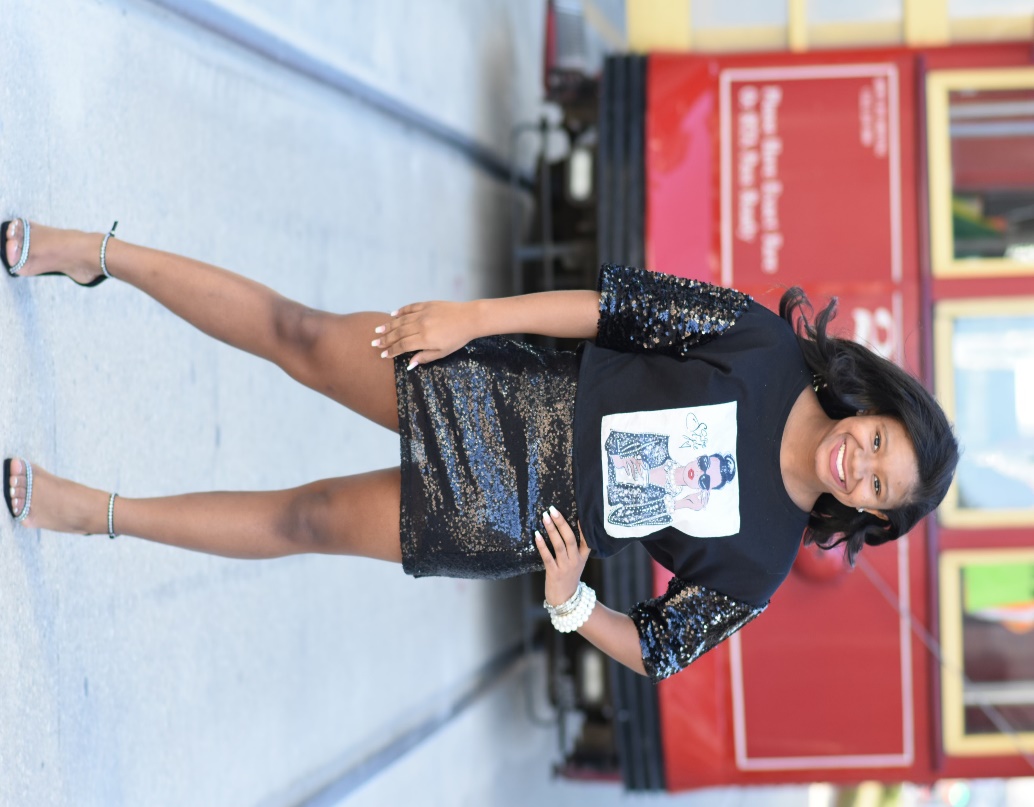 Aniyah Khalia Duncan is the 16 year old daughter of Darnielle King Duncan. She is currently a junior at Washington School located in Greenville, MS where she is an honor student. She is a member of the (FCS) Fellowship Christian Students and (SADD) Students Against Destructive Decisions. While attending Washington School Aniyah has excelled both academically and in sports. Aniyah has been a part of the track team since she was in the 6th grade. Aniyah has won numerous ribbons and medals in the 100m, 200m,400m,and other races just to name a few. Aniyah’s athletic ability has allowed her to advance to the state meets in the beginning of her track career (6th grade) and compete against high school girls and place. Aniyah is a member of Footprints Christian Dance Studio located in Greenville, MS. She uses her talent of Dance to minister to others. Aniyah’s favorite scripture is Jeremiah 29:11 For I know the Plans that I have for you declared the Lord, Plans to Prosper you and not to harm you, plans to give you hope and a future. Aniyah has been a member of Progressive Art and Civic Club in Greenville, MS.  She has been a member of the Little Girls club, the Junior where she held the position of President and now she is a member of the Teenettes and serves as the Treasurer. Aniyah has competed in the talent competition at the local level which allowed her to advance to the state level and compete and win 1st place in both 2018 and 2019. Aniyah is very active in her community. She is a member of the Mayor’s Youth Council.